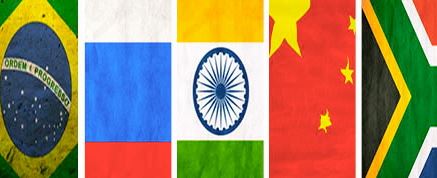 Форталезская Декларация Форум профсоюзов стран БРИКСФорталеза, Бразилия, 15 июля 20141. Мы, лидеры профсоюзов Федеративной Республики Бразилия, Российской Федерации, Республики Индия, Китайской Народной Республики и Южно-Африканской Республики, представляющие трудящихся наших стран, встретились в Бразилии, в городе Форталеза, 15 июля 2014 года в то же время и в том же месте, где состоялся Саммит глав государств и правительств стран БРИКС. Мы организовали III Форум профсоюзов стран БРИКС, чтобы провести обсуждение и внести свой вклад в укрепление этого важного механизма межправительственного взаимодействия.2. Мы вновь подтверждаем принципы нашей Московской декларации 2012 года, в которой мы выразили наши намерения:Основываясь на нормах и принципах Международной организации труда (МОТ), совместно работать над продвижением достойного труда, поддержкой создания рабочих мест, повсеместным обеспечением соблюдения минимальных норм социальной защиты и переходом от неформальной к формальной экономике;Защищать легитимные права трудящихся в контексте прогрессивного социального развития;Наладить диалог и сотрудничество в интересах содействия миру, безопасности и глобальному устойчивому развитию;Повысить защищенность молодежи и женщин. 3. Мы отмечаем, что страны БРИКС в последнее время играли активную роль на мировой арене, выступая в качестве движущей силы глобального экономического роста, в то время как во внутренней политике они стремились обеспечивать социальную включенность. Мы считаем жизненно важным, чтобы государства БРИКС продолжили проведение в жизнь мер, благоприятствующих распределению богатства, продовольственной и энергетической безопасности наших стран, и активизировали совместную работу БРИКС по исследованию рынков труда. 4. Укрепление БРИКС играет ключевую роль в демократизации международных отношений и совершенствовании многополярного политического устройства, созданного после Второй мировой войны. Мы считаем, что Новый банк развития БРИКС и валютный резерв БРИКС для использования в чрезвычайных обстоятельствах будут важнейшими инструментами эффективной трансформации ныне существующей структуры международных экономических отношений. Эти новые институты должны быть ориентированы на обеспечение благосостояния трудящихся и продвижение устойчивого развития. 5. В свете продолжающегося в настоящее время глубокого экономического кризиса необходимо подчеркнуть важность скоординированных действий стран БРИКС в рамках Группы 20 согласно Этеквинской декларации 2013 года. Эти действия жизненно важны не только для того, чтобы покончить с финансовым казино, но и для того, чтобы создать механизмы налогообложения финансовых операций, больших состояний и налоговых убежищ. Мы не можем согласиться с тем, что меры жесткой экономии, проводившиеся в жизнь в Европе и в США и потерпевшие неудачу, являются единственным путем выхода из кризиса. Доходы должны использоваться для увеличения инвестиций в производственный сектор, инфраструктуру, образование, науку и технологии, профессиональное обучение и повышение квалификации, чтобы создавать больше рабочих мест и обеспечивать более высокие заработные платы. 6. Мы высоко оцениваем задачи, поставленные в Делийской декларации БРИКС (2012) в том, что касается необходимости ускорения экономического роста и устойчивого развития наряду с обеспечением продовольственной и энергетической безопасности, преодолением бедности, борьбой с голодом и недостаточным питанием, а также с мерами, нацеленными на создание рабочих мест, чтобы повысить уровень жизни. Содействие включенности женщин и молодежи на рынке труда и защита их трудовых прав должны стать ключевыми элементами политики стран БРИКС в области занятости. 7. Экономическое развитие не принесет ожидаемой пользы, если оно не будет прочно увязано с прогрессом в сфере защиты окружающей среды. Это подразумевает уважение к локальным сообществам, устойчивое использование природных ресурсов и стремление изменить процентное соотношение используемых источников энергии в пользу экологически чистых источников. Признавая, что изменение климата относится к самым значительным вызовам и угрозам на пути достижения устойчивого развития, Этеквинская декларация дает понять, что страны БРИКС также могут принять участие в дебатах на Конференции сторон рамочной конвенции ООН об изменении климата. 8. Наша общая позиция заключается в том, что наше представительство на Форуме профсоюзов стран БРИКС будет широким, плюралистическим, демократическим, открытым для участия трудящихся мужчин и женщин наших стран, и что оно будет соответствовать принципам и задачам этого саммита. 9. Сотрудничество между профсоюзами представляет собой жизненно важную часть многообразного взаимодействия между жителями стран БРИКС, и мы настоятельно просим глав государств и правительств признать наш Форум – Форум профсоюзов стран БРИКС – институтом, включенным в официальную структуру БРИКС. Таким образом, мы ожидаем, что подход к нам будет таким же, как к Деловому Совету БРИКС, и что наши конференции станут частью официальной программы Саммитов глав государств. 10. Мы убеждены, что институционализация представительства трудящихся сделает возможным формулирование предложений и позиций по тем пунктам межправительственной повестки дня, которые связаны с диалогом о социальной защите и достойном труде, согласно Декларации БРИКС, принятой в Санья (2011). Принято федерациями, участвующимив Форуме профсоюзов стран БРИКС